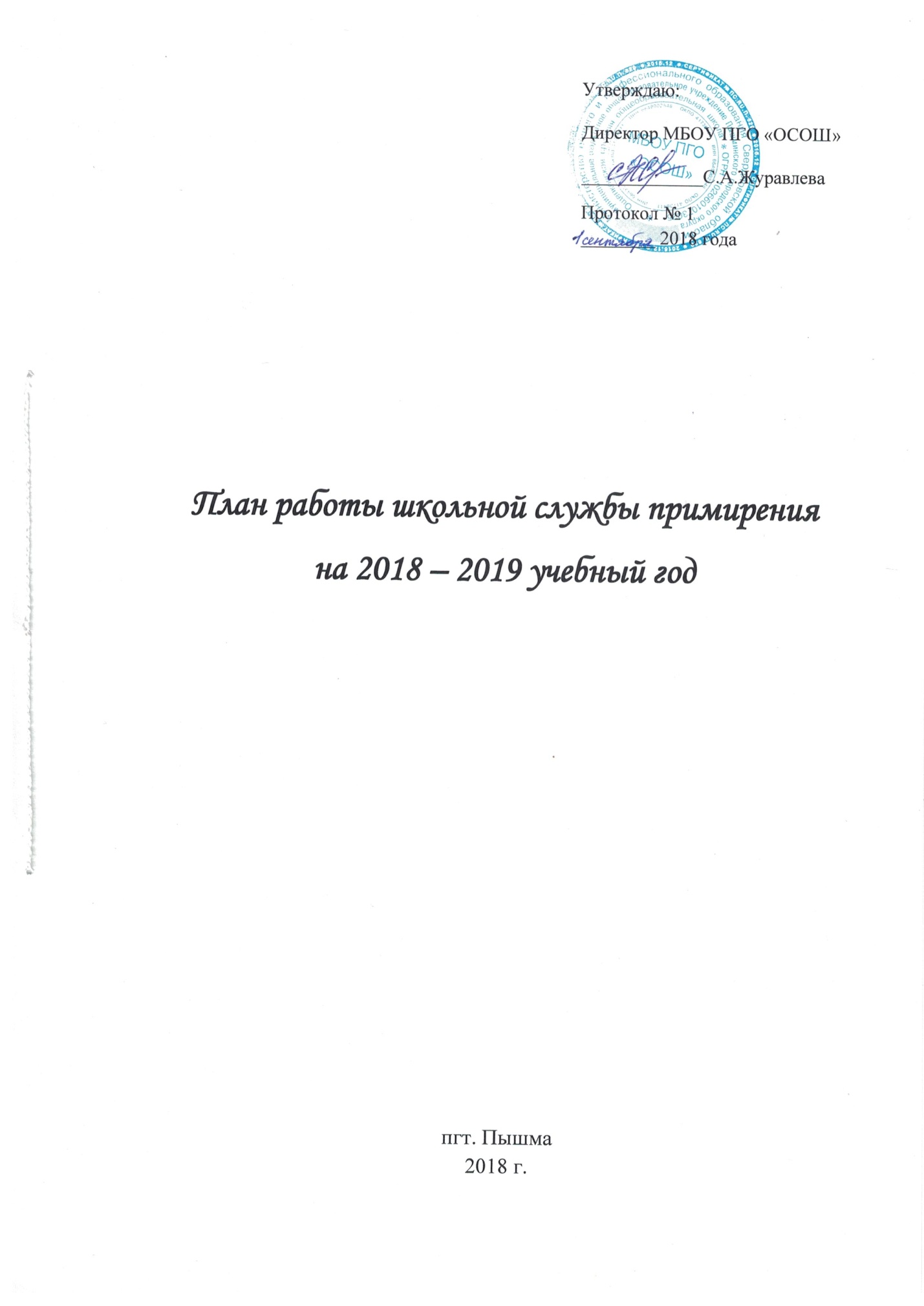 №Наименование мероприятияСрокипроведения1Формирование службы школьной медиации из числа обучающихся 8-11 классовСентябрь2018г.2Организационное заседание школьной службы примиренияСентябрь2018г.3Организация информационных просветительских мероприятий для педагогических работников по вопросам школьной медиацииОктябрь2018г.4Проведение классных часов на тему «Знакомство со службой школьной медиации»в 5-11классахОктябрь 2018г.5Проведение родительских собраний на тему«Знакомство со службой школьной медиации» в 1-11 классахДекабрь   2018г.6Разработка буклетов «Памятка для медиатора», «Памятка для педагога»Февраль2019г.май2019г.7Подведение итогов работы службы школьной медиации за 2018-2019 учебный годмай2019г.в течениегода8Размещение информации о работе службы примирения   на школьном сайтев течениегода9Работа службы по разрешению поступающих конфликтных ситуаций в соответствии с порядком работы медиаторав течениегода10Сотрудничество с Советом профилактики школыв течениегода11Проведение программ примирения по запросам инспекторов ОВД ПДН с предоставлением последних отчетов о проведенной восстановительной работыпо запросам